В соответствии с Федеральными законами от 06.10.2003 г. № 131-ФЗ "Об общих принципах организации местного самоуправления в Российской Федерации", от 08.11.2007 г. № 257-ФЗ "Об автомобильных дорогах и о дорожной деятельности в Российской Федерации и о внесении изменений в отдельные законодательные акты Российской Федерации", от 10.12.1995 г. № 196-ФЗ "О безопасности дорожного движения", от 26 декабря 2008 г. № 294-ФЗ «О защите прав юридических лиц и индивидуальных предпринимателей при осуществлении государственного контроля (надзора) и муниципального контроля» администрация Орининского сельского поселения Моргаушского района   Чувашской Республики  п о с т а н о в л я е т:1. Внести в постановление администрации Орининского сельского поселения Моргаушского района Чувашской Республики от 12.07.2016г. № 90  «Об утверждении административного регламента Орининского сельского поселения Моргаушского района Чувашской Республики по исполнению муниципальной функции по контролю за обеспечением сохранности в отношении автомобильных дорог местного значения в границах населенных пунктов  сельского поселения» (далее -  Постановление ) следующие изменения:б) в разделе 1 «Общие положения» Административного регламента:пункт 1.4 изложить в следующей редакции:«1.4. Предмет муниципального контроляПредметом муниципального контроля является соблюдение юридическими лицами, индивидуальными предпринимателями требований по обеспечению сохранности в отношении автомобильных дорог местного значения в границах населенных пунктов сельского поселения, а также требований, установленных федеральными законами, законами субъектов Российской Федерации, а также требований, установленных федеральными законами, законами субъектов Российской Федерации, в случаях, если соответствующие виды контроля относятся к вопросам местного значения, а также на организацию и проведение мероприятий по профилактике нарушений указанных требований, мероприятий по контролю, осуществляемых без взаимодействия с юридическими лицами, индивидуальными предпринимателями. Порядок организации и осуществления муниципального контроля в соответствующей сфере деятельности (вида муниципального контроля) устанавливается муниципальными правовыми актами либо законом Чувашской Республики и принятыми в соответствии с ним муниципальными правовыми актами.»;в) дополнить пунктом 1.8 следующего содержания:«1.8 Профилактика нарушений обязательных требований, требований, установленных муниципальными правовыми актами 1. В целях предупреждения нарушений юридическими лицами и индивидуальными предпринимателями обязательных требований, требований, установленных муниципальными правовыми актами, устранения причин, факторов и условий, способствующих нарушениям обязательных требований, требований, установленных муниципальными правовыми актами, органы государственного контроля (надзора), органы муниципального контроля осуществляют мероприятия по профилактике нарушений обязательных требований, требований, установленных муниципальными правовыми актами, в соответствии с ежегодно утверждаемыми ими программами профилактики нарушений.При условии, что иное не установлено федеральным законом, при наличии у органа муниципального контроля сведений о готовящихся нарушениях или о признаках нарушений обязательных требований, требований, установленных муниципальными правовыми актами, полученных в ходе реализации мероприятий по контролю, осуществляемых без взаимодействия с юридическими лицами, индивидуальными предпринимателями, либо содержащихся в поступивших обращениях и заявлениях (за исключением обращений и заявлений, авторство которых не подтверждено), информации от органов государственной власти, органов местного самоуправления, из средств массовой информации в случаях, если отсутствуют подтвержденные данные о том, что нарушение обязательных требований, требований, установленных муниципальными правовыми актами, причинило вред жизни, здоровью граждан, вред животным, растениям, окружающей среде, объектам культурного наследия (памятникам истории и культуры) народов Российской Федерации, музейным предметам и музейным коллекциям, включенным в состав Музейного фонда Российской Федерации, особо ценным, в том числе уникальным, документам Архивного фонда Российской Федерации, документам, имеющим особое историческое, научное, культурное значение и входящим в состав национального библиотечного фонда, безопасности государства, а также привело к возникновению чрезвычайных ситуаций природного и техногенного характера либо создало угрозу указанных последствий,  орган муниципального контроля объявляет юридическому лицу, индивидуальному предпринимателю предостережение о недопустимости нарушения обязательных требований, требований, установленных муниципальными правовыми актами, и предлагает юридическому лицу, индивидуальному предпринимателю принять меры по обеспечению соблюдения обязательных требований, требований, установленных муниципальными правовыми актами, и уведомить об этом в установленный в таком предостережении срок орган муниципального контроля.2.  Настоящее постановление вступает в силу после его официального опубликования.Глава Орининского сельского поселения                                                      В.Ю.ПушковаЧĂВАШ РЕСПУБЛИКИМУРКАШ РАЙОНĚ 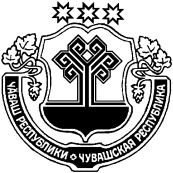 ЧУВАШСКАЯ РЕСПУБЛИКА МОРГАУШСКИЙ  РАЙОН  ОРИНИН ЯЛ ПОСЕЛЕНИЙĚН АДМИНИСТРАЦИĔ ЙЫШĂНУ03.10.2018 ç.  67 №Патаккасси ялěАДМИНИСТРАЦИЯОРИНИНСКОГО СЕЛЬСКОГОПОСЕЛЕНИЯ ПОСТАНОВЛЕНИЕ03.10.2018 г.   № 67   д. ПадаккасыО внесении изменений  в постановление администрации Орининского сельского поселения Моргаушского района Чувашской Республики от 12.07.2016г. № 90  «Об утверждении административного регламента Орининского сельского поселения Моргаушского района Чувашской Республики по исполнению муниципальной функции по контролю за обеспечением сохранности в отношении автомобильных дорог местного значения в границах населенных пунктов  сельского поселения»